Историческая справкаГимназия – старейшее образовательное учреждение города, годом образования которого считается 1858 год. В разные годы школа именовалась Урюпинским городским четырёхклассным училищем для мальчиков (1903 г.), Урюпинским высшим начальным училищем с шестилетним сроком обучения (1912 г.),  школой крестьянской молодежи (ШКМ – после 1918 г.), фабрично-заводской семилеткой (ФЗС – с 1931 г.), средней школой   № 1 (с 1936 г.).  С 1966 г. школа стала носить имя своего ученика, Героя Советского Союза лётчика Георгия Тимофеевича Попова. Постановлением Урюпинской городской администрации № 213 от 19.05.94 г. средняя школа №1 была реорганизована в городскую  гимназию. Школа изначально имела несколько учебных корпусов: одноэтажное кирпичное здание по улице Попова, два деревянных здания во дворе школы, здание напротив  основного здания школы и дом по улице Гагарина (на месте современного здания налоговой инспекции). В 1958 г. начальная школа влилась в основную школу. Увеличение количества учащихся требовало реконструкции помещений, что и было сделано в 1960 г. летом. А новый 1962 год школа встречала в обновленном здании: двухэтажном, со спортзалом и мастерскими. Современный вид школа приобрела в 1987 г., получив пристройку к основному зданию. В 1992  г. школа расширила свои границы, присоединив здание бывшей женской гимназии (сейчас это здание малой гимназии), а в 2015 г. – несколько помещений в здании бывшего Урюпинского учебно-производственного комплекса (УПЦ).  История школы тесно связана с историей края и страны. Школа гордится учениками разных лет: первыми пионерами первого в городе пионерского отряда, первыми  комсомольцами  Прихопёрья, ученым-географом И.В.Мушкетовым, заслуженным тренером СССР по парашютному спорту, тренером первого отряда космонавтов Н. К. Никитиным, заслуженным мастером спорта СССР, знаменитым вратарём футбольного клуба «Спартак» В.Г. Ивакиным, Героем Советского Союза лётчиком-испытателем Г.Т. Поповым. За годы   существования   школы её выпускниками стали около 9 000 человек. Школа стала настоящей кузницей кадров. Бывшие учителя гимназии работают сегодня специалистами высшего звена в различных учреждениях города; 12 выпускников школы, избравших для себя профессию учителя, работают в родной школе.Учащиеся школы всегда являлись инициаторами полезных начинаний в городе. Так, в конце 30-х годов здесь  было организовано подсобное хозяйство для школьной столовой. Весьма обширной была тематика опытно – экспериментальной деятельности на отведённых школе участках земли. В 1953 г. хозяйство расширилось за счёт кроликофермы. В 1956 и 1962 гг. за внедрение новых растений в районе и интересную опытную работу школьная бригада была представлена в Москве на ВДНХ (Выставка достижений народного хозяйства) и отмечена медалями. Продолжая традиции юннатского движения, в 1981 г. при ПОСС (Поволжской опытно-селекционной станции) был создан лагерь труда и отдыха «Степные зори», работавший в течение десяти лет. В середине 80-х годов в школе была создана учительская агитбригада «Ритм», которая быстро прошла все отборочные конкурсы в области и в 1989 г. стала лауреатом II Всесоюзного фестиваля народного творчества, проходившего в городе Геленджик. В 1985 г. на базе школы был открыт первый в городе Музей истории школы, в котором усилиями учителей и учащихся собраны экспонаты, представляющие историческую и краеведческую ценность.На протяжении всей своей истории школа держала марку лидера, стараясь во всем и всегда быть первой: в спортивных соревнованиях, в смотрах художественной самодеятельности, в организации внеклассной работы, олимпиадах, соревнованиях между школами, посвященных великим датам. Позже это были конкурсы «Учитель года», «Ученик года», «Самый классный классный», где участники школы становились победителями. В 2005 г. учитель гимназии стала победителем областного конкурса «Учитель года».Славу школе принесли также мастера своего дела – замечательные педагоги, отмеченные правительственными наградами, известные в городе учителя.Общие сведения о Муниципальном бюджетном общеобразовательном учреждении «Гимназия» городского округа город Урюпинск                                             Волгоградской областиГимназия расположена в центральном микрорайоне города. На территории микрорайона находятся: кинотеатр «Мир», городская библиотека, музыкальная школа, Центр детского творчества, две общеобразовательные школы, парковые комплексы, молодёжный центр «Максимум», рестораны и кафе, с каждым годом растёт количество магазинов, рынков, супермаркетов, мелких торговых точек. Инфраструктура микрорайона способна удовлетворить потребность в культурной организации свободного времени населения любого возраста. Общая площадь используемых зданий и помещений гимназии 4475 м². Учебная площадь: 2159 м². Учебная площадь на одного обучающегося: 2,8 м². Для занятий оборудованы 34 учебных кабинета, спортзал, актовый зал, библиотека, мастерские. 32 кабинета оснащены необходимыми дидактическими средствами, техническим оборудованием (рабочее место учителя, проектор, интерактивная доска).В настоящее время в гимназии обучаются 769 детей, что составляет 31 класс-комплект:1-4-х классов – 12;5-9-х классов – 15;10-11-х классов  – 4.Средняя наполняемость классов – 24,8 человек.Режим работы гимназии: 1 классы учатся по пятидневной неделе, 2-11 классы – по шестидневной неделе. Учебные занятия во всех классах начинаются с 1-го сентября и заканчиваются 25 мая.Продолжительность учебного года для учащихся 1-х классов – 33 недели, для учащихся  2 – 11-х классов – 34 недели.Занятия проводятся в одну смену. Для учащихся 1-4-х классов организованы группы продлённого дня.Все учащиеся гимназии обеспечиваются горячим питанием. Организация питания гимназии осуществляется самостоятельно двумя пищеблоками в специально оборудованных помещениях. Ежедневно с 11-00 часов в МБОУ «Гимназия» организуется дополнительное питание учащихся через школьный буфет.Управление гимназией  осуществляется на принципах демократичности, открытости, приоритета общечеловеческих ценностей, охраны жизни и здоровья человека, свободного развития личности, на основе сочетания принципов самоуправления коллектива и единоначалия. Демократический характер управления образованием, обеспечение прав педагогических работников, обучающихся и родителей на участие в управлении образовательным учреждением обеспечивается в гимназии за счёт функционирования традиционных для образовательных учреждений структур, функции которых прописаны в Уставе гимназии и соответствующих локальных актах гимназии.Положение об общественном участии в управлении образованием в гимназии реализуется за счёт включения родителей и общественности в образовательную деятельность, объединения усилий родителей и педагогов в реализации целей гимназии. Так, например, учебный план в его гимназическом компоненте формируется с учётом пожеланий  родителей и детей по итогам анкетирования в конце учебного года и мониторинга удовлетворённости родителей организацией учебно-воспитательного процесса в школе, который проводится ежегодно в сентябре. В целях привлечения родительской общественности к активному участию в жизни гимназии, укрепления связей между гимназией и семьей, реализации прав родителей (законных представителей) на участие в управлении гимназией создан Совет профилактики правонарушений, функционирует  Родительский комитет гимназии. Развитие деятельности гимназии осуществляется также на основе использования кадрового потенциала социальных партнёров города. Дополнительное образование гимназии представлено 27 спецкурсами и факультативами и 22 кружками. Руководителями их являются не только учителя гимназии, но и педагоги дополнительного образования Урюпинской спортивной школы, школы искусств, детского экологического центра, Центра детского творчества, спорткомплекса «Дельфин», городского краеведческого музея. Учителя гимназии в свою очередь  также проводят уроки в сезонной школе «Уникум» для учащихся школ города в рамках сетевого взаимодействия на базе ресурсного центра гимназии. Гимназия работает в рамках социального партнёрства со всеми образовательными учреждениями города, молодёжными организациями, ТОСами (территориальное общественное самоуправление), Советом ветеранов, Союзом советских офицеров, Клубом моряков, учреждениями культуры. Например, благодаря совместной деятельности с Клубом моряков на фасаде гимназии в 2014 г. удалось установить памятную доску герою Советского Союза Попову Г.Т., чьё имя носит школа. Традицией стала шефская помощь преподавателей школы искусств в организации концерта гимназистов в День учителя, который учащиеся гимназии дарят учителям. С гимназией сотрудничает Федеральное государственное бюджетное образовательное учреждение высшего образования «Воронежский государственный университет инженерных технологий» (с 1.09.2016 г.). Предмет договора о сотрудничестве – деятельность по поддержке талантливой молодёжи в образовании, науке и творчестве. С 2011 г. гимназия сотрудничает с негосударственным образовательным учреждением дополнительного профессионального образования «Институт системно-деятельностной педагогики»,                         г. Москва. С 2015 г. предметом  договора является организация работ по исполнению федерального инновационного проекта  «Механизмы внедрения системно-деятельностного подхода с позиций непрерывности образования (ДО–НОО–ООО)». В 2015 г. заключён договор между гимназией и Федеральным государственным бюджетным образовательным учреждением высшего образования «Российский государственный аграрный университет – МСХА имени К.А.Тимирязева», г.Москва. Предметом договора является совместная учебно-педагогическая деятельность в целях выявления и поддержки творческой молодёжи, повышения общеобразовательных знаний учащихся, их профориентации и планомерного формирования контингента абитуриентов Университета. В 2017 г. между гимназией и Федеральным государственным бюджетным образовательным учреждением высшего профессионального образования «Московский государственный технический университет имени Н.Э.Баумана» (МГТУ им. Н.Э.Баумана) было подписано соглашение об открытии на базе гимназии региональной площадки для проведения отборочного этапа научно-образовательного соревнования Олимпиады школьников «Шаг в будущее» по комплексу предметов «Инженерное дело» (общеобразовательный предмет – физика) для учащихся 8-11 классов.Открытость образования и учёта общественного мнения осуществляется в гимназии  через собственный сайт, разработанный в соответствии с законодательно закреплёнными требованиями. Адрес сайта известен всем родителям и учащимся, содержит всю необходимую информацию о гимназии: http://ur-gimnasia.mya5.ru/. Открытость гимназического образования, следование в русле современных тенденций российского образования, учёт общественного мнения, мониторинг качества оказываемых образовательных услуг позволяет гимназии привлекать внимание  к своей системе воспитательных и образовательных услуг, быть конкурентоспособным образовательным заведением. Целью образования в гимназии является выявление способностей каждого ученика, формирование духовно богатой, здоровой, творчески мыслящей личности, ориентированной на высокие нравственные ценности.Миссия гимназии заключается в обеспечении условий для успешного получения учащимися качественного образования. Поэтому наша гимназия – это школа, прежде всего, для детей, семьи которых ценят образование, считают его получение приоритетным среди всех других своих забот.Каким мы видим нашего выпускника?  Это молодой человек, который:способен самостоятельно находить выход из проблемной ситуации, осуществлять поисковую деятельность, проводить исследования, рефлексию деятельности, владеющий средствами и способами исследовательского труда;готов к осознанному выбору и освоению профессиональных образовательных программ отдельных областей знаний с учетом склонностей, сложившихся интересов и индивидуальных возможностей;конкурентоспособен на рынке труда;способен осуществлять самостоятельную продуктивную деятельность;способен к саморазвитию и самоизменению;обладает разносторонним интеллектом, высоким уровнем культуры;руководствуется в своей жизнедеятельности общечеловеческими ценностями и нормами, воспринимающая и другого человека как личность, имеющую право на свободу выбора, самовыражения.Это – цель нашей педагогической работы, определенная осознанно и ответственно. Исходя из нее, мы строим свою ежедневную работу.Кадровый потенциал гимназииУрюпинская гимназия – это учреждение – троекратный победитель приоритетного национального проекта «Образование»: Приказ Минобрнауки, 2006 г.; Приказ Минобрнауки №134 от 05.05.2007 г.; Приказ Минобрнауки №146 от 15.05.2008 г., образовательное учреждение инновационного типа. Гимназия внесена в национальный реестр «Ведущие образовательные учреждения России».Гимназия имеет богатый опыт инновационной деятельности. В настоящее время гимназия – это:ресурсный центр (с 2007 г.). Сеть РЦ: муниципальные образовательные учреждения г. Урюпинска, Урюпинского, Нехаевского, Алексеевского, Новониколаевского, Киквидзенского и Новоаннинского районов;соисполнитель федерального инновационного проекта по теме: «Механизмы внедрения системно-деятельностного подхода с позиций непрерывности образования (ДО – НОО – ООО)». Проект направлен на реализацию задач государственной политики, заложенных в программе «Развитие образования РФ» на 2013-2020 гг., предполагающих разработку и реализацию комплексной программы повышения профессионального уровня педагогических работников, направленной на овладение ими современными образовательными технологиями и методиками обучения и воспитания. Современные  программы обучения, разработанные в соответствии с профессиональным стандартом педагога, будут реализовываться на базе инновационных детских садов, школ, методических   центров – соисполнителей проекта; с 2017 г. гимназия участвует во Всероссийском  исследовательском  проекте  по  теме: «Развитие  современных  механизмов  и  технологий  общего  образования  на  основе деятельностного  метода  Л.Г.  Петерсон  (инновационная  методическая  сеть  “Учусь учиться”)» в подпрограмме 3 (кластер лидеров) «“Выращивание” способностей и одарённости учащихся  в системе непрерывного образования ДО–НОО–ООО»;с 16.01.2015 г. МБОУ «Гимназия» – Урюпинское отделение  Общероссийской общественной организации «Ассоциация учителей литературы и русского языка»;библиотека гимназии – центр повышения качества учебно-воспитательного процесса, читательской компетентности обучающихся, педагогов гимназии и других образовательных учреждений микрорайона и города.  Участие в конкурсном отборе проектов общеобразовательных организаций по созданию школьных информационно-библиотечных центров (ШИБЦ), отвечающих современным требованиям, который проводился в рамках реализации мероприятия  «Модернизация технологий и содержания обучения в соответствии с новым федеральным государственным образовательным стандартом посредством разработки концепции модернизации конкретных областей, поддержки региональных программ развития и поддержки сетевых методических объединений» Федеральной целевой программы развития образования на 2016-2020 гг.г.,  позволило гимназии выиграть в 2017 г. грант в 300 000 рублей;региональная площадка ФГБОУ ВО «Московского государственного технического университета им. Н.Э.Баумана» по подготовке и проведению отборочного этапа научно-образовательного соревнования Олимпиады школьников «Шаг в будущее» по профилю «Инженерное дело» (общеобразовательный предмет: физика) для учащихся 8-11-х классов (с 2017 г.).Инновационная работа гимназии позволяет нашим учителям не только представить свой опыт работы педагогическому сообществу Волгоградской области, но и познакомить родителей с практикой работы образовательного учреждения, сделать её более прозрачной и, надеемся, привлекательной для выбора будущих первоклассников. В гимназии работает 51 педагог, из них 13 – её выпускники, 2 – молодые специалисты, 1 – кандидат педагогических наук. В штате гимназии имеется ставка педагога-психолога. Отмечены наградами из числа работающих педагогов:  «Почётный работник народного образования» - 2,   Почётная грамота Минобрнауки РФ - 13, Благодарность Министерства образования и науки РФ – 1, Почётная грамота Комитета по образованию Администрации Волгоградской области - 6, Благодарность  Комитета по образованию Администрации Волгоградской области - 1; победитель нацпроекта «Лучшие учителя России» - 4, премия Губернатора Волгоградской области – 1; обладатель премии Главы городского округа г.Урюпинск – 11; Почётная грамота Волгоградской областной Думы -2; Почётная грамота Губернатора Волгоградской области – 3; Почётная грамота Комитета физической культуры и спорта Волгоградской области – 1. Имеют высшую квалификационную категорию – 18 учителей, I категорию – 10. Средний возраст  педагогов – 47 лет, администрации – 50 лет.  Значительное количество учителей использует современные педагогические технологии, а применение современного лицензионного программного обеспечения, разработка собственных электронных средств обучения и источников учебной информации позволяет применять современные компьютерные обучающие технологии при изучении дисциплин учебного плана. Информатизация учебного процесса стала неотъемлемой частью образовательного процесса. Обучающиеся и сотрудники имеют доступ к ресурсам сети Интернет в кабинете информатики, методическом кабинете, а с 2014 г. - в каждом учебном кабинете. Регулярно пополняется новыми подписными изданиями, учебно-методической и справочно-методической литературой, энциклопедическими изданиями библиотечный фонд. В наличии имеется необходимое количество учебников, справочной и художественной литературы.В рамках распространения передового педагогического опыта учителями гимназии ежегодно проводятся открытые уроки, мастер-классы в соответствии с планом работы ресурсного центра и всех экспериментальных площадок (см. Таблицу 1): Табл. 1. Уроки на базе ресурсного центра гимназииРесурсный центр гимназии установил партнёрские отношения с учителями районов, не входящих в нашу зону. В семинарах ресурсного центра принимали участие учителя Даниловского района и г.Котово Волгоградской  области, МКОУ «Каменская СОШ №2» Воронежской области. Мы не только принимали на своей базе коллег из разных районов, но и делегировали группу учителей в РЦ на базе МОУ Даниловской СОШ Даниловского муниципального района Волгоградской области для участия в одном из семинаров, а также на базе Новоаннинской СОШ №1. Ресурсный центр на базе гимназии даёт возможность учителям города включиться в методическую работу на муниципальном уровне. Гимназия предоставляет  всем свою площадку во время занятий сезонной школы «Уникум» - форма сетевого взаимодействия учащихся, предложенная гимназией в 2011 году, получившая поддержку учащихся всех школ города. В рамках сетевого взаимодействия в  2013-2014 уч.г. была апробирована новая форма обучения – занятия с дошкольниками, воспитанниками детского сада «Светлячок». Инновационная деятельность гимназии позволяет считать наше образовательное учреждение ведущим методическим центром города и области. В 2017 г. гимназия стала лауреатом рейтинга ТОП-500 образовательных организаций (федеральный список) в номинации «Лучшие условия для обмена педагогическим опытом и профессионального развития», подготовленного Ассоциацией творческих педагогов России при поддержке Министерства образования и науки РФ. Два педагога гимназии вошли в число ста лучших преподавателей России, включённых в сборник «Ими гордится Россия», подготовленный президиумом Общероссийской Малой академии наук «Интеллект будущего» по итогам проекта «Интеллектуально-творческий потенциал России-2017».Распространение опыта работы, обмен опытом, демонстрация профессионального роста и методического мастерства учителей реализуется также в процессе подготовки ими публикаций. За период реализации ФГОС второго поколения учителями гимназии (50% коллектива) опубликованы работы различной направленности в 39 печатных и Интернет-изданиях. Учителя гимназии являются победителями, призёрами и участниками 18 очных и заочных профессиональных конкурсов различного уровня. Наши учителя – победители конкурса «Учитель года»: на муниципальном уровне – 6 человек, областном – 1, финалисты областного конкурса – 2, а также победитель первого городского конкурса «Самый классный классный».  Учителя гимназии учитывают пожелания родителей и учащихся, разрабатывают  авторские программы, расширяющие перечень курсов дополнительного образования в различных областях знания. Ежегодно проводятся экспертизы и разрешается осуществление образовательной деятельности по 10-12 программам. Всего же на сегодняшний день учителями гимназии разработано 43 авторские программы дополнительного образования детей, которые являются востребованными учащимися разных классов. Педагоги разрабатывают программы, которые используются не только учителями гимназии, но и других школ города, области. Так, программа обучения младших школьников исследовательской деятельности, авторами которой  являются учителя гимназии, трижды выпущена  издательством «Учитель», г. Волгоград. Учителя гимназии непрерывно повышают уровень профессиональной подготовки: на заседаниях кафедр обсуждаются вопросы освоения современных педагогических технологий, возможности духовно-нравственного воспитания учащихся средствами общеобразовательных предметов, а также возможности новых подходов к оцениванию учебных успехов школьников. Педагогические работники  проходят обучение  на курсах повышения квалификации в ГБОУ ДПО «ВГАПКиПРО» в г. Волгограде. Педагогические проблемы обсуждаются на тематических педагогических советах, заседаниях научно-методического совета гимназии. Опыт учителей гимназии востребован на городском и региональном уровнях: 5 учителей гимназии работают в качестве экспертов в период оценки практической деятельности аттестующихся учителей города и области, 40 учителей работают ежегодно в качестве членов комиссий по проверке олимпиадных работ муниципального уровня, 6 учителей являются руководителями городских предметных методических объединений.Таким образом, можно утверждать, что гимназия – это мобильный творческий коллектив единомышленников, где каждый имеет возможности для самовыражения. Степень удовлетворенности учителей организацией образовательного процесса составляет – 96,4%.Достижения гимназистов в интеллектуальных конкурсах и соревнованияхПрофессиональный уровень учителей сказывается на результативности участия детей в творческих и интеллектуальных конкурсах. В числе результатов призовые места во всероссийской олимпиаде школьников различных этапов, дистанционных и очных  олимпиадах и конкурсах. Важным фактором в обеспечении высоких результатов в работе с одарёнными детьми является методическая база для обучения детей научным исследованиям: реализуются разработанные учителями гимназии различные программы по обучению учащихся исследовательской деятельности; в учебном плане выделяются часы на проведение проектной и исследовательской деятельности с учащимися разных классов; проводятся семинары по обучению учителей руководству исследованиями учеников; на информационном стенде постоянно обновляется список различных ученических и учительских конкурсов; все учителя ознакомлены со списком сайтов в помощь учителю.В целях обеспечения благоприятных условий для развития талантливых детей, сохранения и приумножения их интеллектуального и творческого потенциала,  а также повышения качества образования и воспитания школьников в гимназии разработана система работы с мотивированными и одарёнными учащимися 1-11 классов. Классные руководители работают над созданием банка данных одарённых детей и дальнейшим психолого-педагогическим сопровождением детей, выявлением потребностей и возможностей учащихся, имеющих определённый вид одарённости в практических областях учебной и общественной деятельности, определением перспектив развития одарённости ребёнка. Гимназисты ежегодно принимают участие в муниципальных, региональных и всероссийских конкурсах исследовательских и проектных работ, становятся победителями и призёрами. Так, только в 2018-2019 уч.г. гимназисты завоевали 52 призовых места в городских, региональных и всероссийских конкурсах. По результатам участия в исследовательских конкурсах с последующим участием в отборочных олимпиадах вузов в среднем 5 выпускников гимназии ежегодно становятся студентами до окончания школы. Среди выпускников гимназии  два обладателя премии Президента РФ, три стипендиата Губернатора Волгоградской области, 14 стипендиатов Главы городского округа г.Урюпинск. Важным результатом участия учащихся гимназии в исследовательской деятельности можно считать не только призовые места и честь участвовать в известных конкурсах, но и то, что, став студентами, бывшие члены научного общества гимназии продолжают работу в студенческих научных обществах в различных вузах страны.Повышение мотивации учеников к изучению образовательной области обеспечивается за счёт организации предметных олимпиадах гимназического уровня.  С победителями и призёрами в дальнейшем проводятся консультации по индивидуальному плану с целью подготовки к участию в олимпиадах муниципального и регионального уровней. Для победителей муниципальных олимпиад учителя-консультанты разрабатывают план подготовки в областной олимпиаде. По числу  призовых мест гимназисты ежегодно лидируют в муниципальном этапе всероссийской олимпиады школьников. На протяжении последних пяти лет ежегодно копилка призового фонда гимназии пополняется тремя-пятью местами регионального этапа всероссийской олимпиады. Под руководством учителей-наставников гимназисты участвуют в заочных предметных олимпиадах, Интернет-олимпиадах, Всероссийском открытом заочном конкурсе «Интеллект-экспресс», решают задания Всероссийской заочной многопредметной школы Российской академии образования при МГУ им. М.В.Ломоносова, заочной физико-технической школы при Московском физико-техническом институте. Показателем высокого уровня подготовки старшеклассников гимназии является результат участия учащихся 9-11-х классов в муниципальном конкурсе «Ученик года». За время существования конкурса  его участниками стали 15 гимназистов, из них 11 добились победы, четверо заняли  II место. Содержание образования в гимназииСодержание образования в гимназии соответствует виду образовательного учреждения, образовательные программы выполняются в полном объёме в соответствии с учебным планом гимназии и ФГОС НОО и ООО второго поколения. Структура учебного плана соответствует требованиям нормативных документов.Учебный план предусматривает: 4-х-летний срок освоения образовательных программ начального общего образования для 1-4 классов; 5-летний срок освоения образовательных программ основного общего образования на основе различных сочетаний базового и углублённого изучения предметов гуманитарного профиля для 5-9-х классов;  2-х -летний срок освоения образовательных программ среднего (полного) общего образования на основе различных сочетаний базового, профильного и углублённого изучения отдельных предметов для 10-11-х классов.В настоящее время в гимназии обучаются 769 детей, что составляет 31 класс-комплект:1-4-х классов – 12;5-9-х классов – 15;10-11-х классов  – 4.Средняя наполняемость классов – 24,8 человека.Табл. 2. Реализуемые образовательные программы МБОУ гимназииУчебный план состоит из двух частей: обязательной и части, формируемой участниками образовательных отношений.Учебный план 1–4 классов определяет: перечень учебных предметов федерального компонента государственного стандарта начального общего образования, обязательных к изучению всеми обучающимися 1–4 классов гимназии; увеличение учебных часов обязательной части учебного плана для углубленного изучения предмета «Математика» во 2–4 классах; дополнительные учебные предметы «Риторика» и  «Информатика» во 2–4 классах.Аттестация в 1-4 классах проводится в форме входных (сентябрь), промежуточных (декабрь) работ по русскому языку, математике и технике чтения.  В апреле в 1-3 классах аттестация проводится в форме итоговых контрольных работ по текстам администрации гимназии по русскому языку, математике, технике чтения и окружающему миру в форме комплексной работы, а в 4 классах в форме ВПР в марте-апреле по русскому языку, математике, окружающему миру.Обязательная часть учебного плана 5-9 классов обеспечивает реализацию обязательного федерального компонента государственного образовательного стандарта основного общего образования, включает в себя перечень учебных предметов (курсов, дисциплин), обязательных к изучению всеми обучающимися  5-9 классов гимназии, а также изучение учебных предметов (русского языка) на углублённом уровне.В части, формируемой участниками образовательных отношений,  изучается дополнительный учебный предмет – «Информатика» (5-6 классы). Введены факультативные курсы: «Язык в действии – речь» (5 классы)  и «Нестандартные задачи по математике» (5-7 классы); спецкурсы: «Решение задач с модулем» (7 классы), «Избранные вопросы математики» (9 классы), «Основы духовно-нравственной культуры народов России» (5 классы); практикумы: «Краеведение» (6 классы), «Литературное Прихопёрье» (6 классы), «Решение математических задач с параметрами» (8 классы). Выделены часы на проектную деятельность обучающихся.Содержание учебных предметов, факультативных курсов, спецкурсов сформировано с учётом пожеланий обучающихся и их родителей (законных представителей). Учебный план 5-9 классов рассчитан на 34 учебные недели. Продолжительность учебной недели – 6 дней. Максимальная недельная аудиторная учебная нагрузка в 5 классах – 32 ч., 6 классах – 33 ч., в 7 классах – 35 ч., в 8-9 классах – 36 ч.Аттестация в 5-8 классах проводится в форме входных (сентябрь), промежуточных (декабрь) и итоговых контрольных работ по текстам администрации, а также в форме ВПР для 5-8 классов. Государственная итоговая аттестация в 9 классах проводится в форме ОГЭ.Реализация учебного плана обеспечена необходимыми педагогическими кадрами соответствующей квалификации, учебными программами, дидактическими материалами, контрольными заданиями, необходимым оборудованием.Для проведения ряда занятий при наполняемости 25 человек предусматривается деление классов на 2 подгруппы: по иностранному языку и при проведении занятий по технологии (мальчики и девочки).В 10–11 классах обучение осуществляется по ФГОС СОО. Учебный план реализует модель профильного обучения Примерного учебного плана. Эта модель предполагает стандартизацию двух уровней преподавания основных учебных предметов: базисного и профильного, а также включение элективных курсов, которые обучающийся может выбрать в соответствии с индивидуальным профилем образования. Распределение часов обусловлено особенностями образовательной программы и образовательными запросами и потребностями обучающихся, их родителей (законных представителей). На основании выбора обучающимися 10–11 классов профиль обучения – универсальный, позволяющий ограничиться базовым уровнем изучения учебных предметов.Учебный план 10–11 классов состоит из двух разделов: инвариантной части и компонента образовательного учреждения.В соответствии с ФГОС СОО формирование учебного плана осуществляется из числа учебных предметов из следующих обязательных предметных областей:предметная область «Русский язык и литература», включающая учебные предметы: «Русский язык» (базовый и углубленный уровни), «Литература»;предметная область «Иностранные языки», включающая учебные предметы: «Иностранный язык (английский)» (базовый уровень). Образовательная область «Иностранные языки» предусматривает изучение «Иностранного языка» в 10–11 классах 3 часа в неделю;предметная область «Общественные науки», включающая учебные предметы: «История» (базовый уровень); «География» (базовый уровень); «Обществознание» (базовый уровень). Предмет «История» (включая «История России» и «Всеобщая история») на базовом уровне изучается по 2 часа в неделю. Предмет «Обществознание» (включая «Право») на базовом уровне изучается в 10–11 классах по 1 часу в неделю. Предмет «География» изучается в 10–11 классах по 1 часу в неделю;предметная область «Математика и информатика», включающая учебные предметы: «Математика: алгебра и начала математического анализа, геометрия» (базовый и профильный уровни); «Информатика и ИКТ» (базовый и углубленный уровни);предметная область «Естественные науки», включающая учебные предметы: «Физика» (базовый уровень); «Химия» (базовый уровень); «Биология» (базовый уровень).С сентября 2019 года в гимназии открыт профильный педагогический класс – 10 Б.Цель педкласса: создать систему непрерывной специализированной подготовки в старших классах общеобразовательных школ города Урюпинска, ориентированную на продолжение образования в ССУЗах и ВУЗах педагогического профиля. Открывая педагогический класс мы ставим перед собой следующие задачи:получение обучающимися первичных психолого-педагогических знаний и навыков;формирование и развитие у обучающихся дисциплинированности, добросовестного отношения к учебе, стремления к овладению профессией педагога и воспитание любви к педагогической деятельности;развитие у обучающихся высоких морально-психологических, деловых и организаторских качеств;обеспечение интеллектуального, культурного, нравственного развития обучающихся;подготовка обучающихся в педклассах, к поступлению в средние и высшие педагогические образовательные учреждения.В учебный план педкласса включены следующие учебные предметы:•	«Основы педагогики»;•	«Основы психологии»;•	«Основы организации детского досуга».Прохождение педпрактики обучающимися будет осуществляться на базе начальных классов школ, детских садов и учреждений дополнительного образования города Урюпинска.В  результате изучения предметов педагогического класса ожидается формирование  у  учащихся целенаправленной профессионально-педагогической ориентации, устойчивого  интереса к педагогической деятельности, а также ориентация выпускников педкласса на  обучение в ССУЗах и ВУЗах Волгоградской области с дальнейшим самоопределением для работы в образовательных учреждениях и учреждениях дополнительного образования  города Урюпинска.На третьей ступени выделены дополнительные часы внеурочной работы для более глубокого изучения химии, физики, биологии, математики, истории, обществознания через реализацию курсов по выбору. Максимальная недельная аудиторная учебная нагрузка в 10–11 классах – 37 часов.Компонент  образовательного учреждения  обеспечивает реализацию образовательной программы гимназии, индивидуальных образовательных запросов и потребностей обучающихся.В учебном плане предусмотрено выполнение обучающимися индивидуального проекта за счёт части, формируемой участниками образовательного процесса. Индивидуальный проект выполняется обучающимся самостоятельно под руководством учителя (тьютора) по выбранной теме в рамках одного или нескольких изучаемых учебных предметов, курсов в любой избранной области деятельности. Индивидуальный проект выполняется обучающимся в течение одного года или двух лет.Учебное время (часы) Компонента образовательного учреждения используется для:реализации учебных предметов Инвариантной части 10–11-х классов на углубленном и профильном уровне (углубленный уровень: 10Б, 11Б классы –  «Русский язык»,  «Информатика и ИКТ» в 10А, 11А классах; профильный уровень: 10А, 11А классы – «Алгебра и начала математического анализа», «Геометрия»);введения дополнительных учебных предметов, предусмотренных образовательной программой гимназии для обязательного изучения обучающимися (10Б классы «Основы педагогики», «Основы психологии», «Основы организации детского досуга»);введения в Компонент образовательного учреждения учебных курсов (элективных курсов, практикумов, спецкурсов), обеспечивающих удовлетворение образовательных запросов и потребностей обучающихся гимназии: (элективные курсы: «Экономика в задачах» (10Б класс), «Экономика для гуманитариев» (10Б класс), «Дискуссионные вопросы изучения истории России XX века» (11Б класс); спецкурсы: «Русская словесность» (10Б и 11Б классы), «Русское правописание: орфография и пунктуация» (10Б и 11Б классы), «Биология  в вопросах и ответах» (11Б класс), «Сочинения разных жанров» (10А, 11А, 11Б классы),  «Избранные вопросы математики» (10А и 11А классы), «Деловой английский в офисе» (10Б и 11Б классы), «Права человека» (10А, 11А, 11Б классы), «Программирование в ЕГЭ» (10А и 11А классы), «Инженерная графика» (10А и 11А классы); практикумы: «Решение математических задач с параметрами» (11А класс), «Реальная математика», (10Б и 11Б классы),  «Решение химических задач разных типов» (10А и 11А классы), «Решение физических задач разных типов» (10А и 11А классы).В учебном плане 10–11 классов отведены часы на ведение исследовательской деятельности по физике, биологии, истории.Аттестация в 10 классах проводится в форме входных (сентябрь 2019 г), промежуточных (декабрь 2019 г.) срезов по русскому языку, алгебре и началам математического анализа, обществознанию, английскому языку и итоговых контрольных работ по текстам администрации гимназии в апреле – мае 2020 года по русскому языку, алгебре и началам математического анализа.Государственная итоговая аттестация в 11 классах проводится в форме ЕГЭ в сроки, установленные Министерством образования Российской Федерации.Ежегодный анализ за последние три года позволяют сделать вывод о высоком качестве образования в гимназии, сформированности общеучебных умений и навыков по сдаваемым предметам, готовности большинства обучающихся и педагогов к независимой системе оценки качества образования. В пользу этого утверждения говорят, например, результаты обученности выпускников 9 классов гимназии согласно внешней оценке 2018-2019 уч.г. (на основе анализа результатов  ОГЭ):  всего выпускников – 59;          русский  язык – средний балл – 4,7;    математика – средний балл – 4,5: алгебра – 4,4, геометрия – 4,4. Следует отметить, что средний балл по русскому языку и математике (ОГЭ) на протяжении многих лет является самым высоким по городу.  Не менее результативными являются итоги выпускных экзаменов в 11 классах (ЕГЭ).   Табл. 3. Результаты обученности выпускников 11-х классов МБОУ «Гимназия»согласно внешней оценке 2018-2019 уч.г. (на основе анализа результатов ЕГЭ)Табл.4. Результаты обученности учащихся МБОУ«Гимназия» по итогам 2018-2019 уч.г.Из таблицы видно, что 59% учащихся гимназии (без учета первоклассников) – это учащиеся, успевающие на «5», на «4» и «5». Безусловно, такой показатель недостаточен, так как в гимназии имеются учащиеся, у которых по одной тройке. А это резерв, который необходимо использовать в новом учебном году.В 2018–2019 уч. г. окончили гимназию 50 учащихся, из них 6 награждены золотой медалью. 16% выпускников окончили школу на «5», 64% – на «4» и «5». 92% выпускников 11 классов поступили в учреждения профессионального образования согласно особенностям учебного плана и профиля класса.Из 59 выпускников 9 классов 19% выпускников окончили школу на «5», на «4» и «5» – 46%, 11 учащихся получили аттестаты особого образца.Из 59 девятиклассников 39 учащихся решили продолжить образование в гимназии,     17 – поступили в техникумы, колледжи, 3 – продолжат образование в других школах.Гимназия имеет прочные многолетние творческие связи  с Волгоградским педагогическим университетом, МГТУ имени Н.Э. Баумана, Волгоградским государственным университетом.                   Большое число выпускников нашей гимназии успешно поступают в вузы, причём стабильно высока доля тех, кто поступает на бюджетные отделения. В 2018–2019 уч. г. из 50  выпускников 5 (10%) поступили в ссузы, 41 (82%) поступили в различные вузы страны: 23 выпускник стали студентами на бюджетной основе, 23 – на договорной , 4 (8%) – начали свою трудовую деятельность. Наиболее предпочтительные профессии связаны с экономикой, юриспруденцией, медициной, информационными технологиями.В рамках внутригимназической системы мониторинга и оценки качества образования определение качества знаний обучающихся происходило и происходит по результатам текущей, промежуточной и итоговой аттестации, а также в соответствии с Правилами осуществления мониторинга системы образования, в целях реализации комплекса мер, направленных на систематическое обновление содержания общего образования на основе результатов мониторинговых исследований и с учетом современных достижений науки и технологий, изменений запросов учащихся и общества, ориентированности на применение знаний, умений и навыков в реальных жизненных условиях по результатам Всероссийских проверочных работ в 4 классах по русскому языку, математике, окружающему миру, в 5 классах по русскому языку, математике, биологии, истории, в 6 классах по русскому языку, математике, биологии, истории, обществознанию, географии; определение сформированности общих учебных умений, навыков и способов познавательной, информационно-коммуникативной деятельности, определение уровня развития самостоятельной деятельности обучающихся проводится в конце года на основании материалов посещённых уроков, с помощью анкет, опросников, тестов, проведённых школьным психологом в сотрудничестве с классными руководителями.   Гимназия предоставляет платные дополнительные образовательные услуги по адаптации и подготовке детей к обучению в школе, а также по курсам «Избранные вопросы изучаемого предмета» (русский язык, математика, биология, физика, обществознание). За качеством предоставляемых платных дополнительных образовательных услуг, условиями хранения документов отчётности организован контроль. Оказание платных дополнительных образовательных услуг обеспечивается в полном объёме в соответствии с утверждённой дополнительной образовательной программой, расписанием занятий и условиями договора. Учебная нагрузка не превышает допустимой нормы, предусмотренной санитарными правилами и нормами. Воспитательный потенциал гимназического образовательного пространстваРабота   по  развитию  и  укреплению  воспитательного потенциала гимназии осуществляется на основе взаимодействия  системы общего и дополнительного образования в условиях реализации ФГОС.  В  основу работы гимназии заложена  Программа  развития  воспитательной компоненты в общеобразовательных учреждениях Министерства РФ  по  образованию и науке  (от 01.09.2013г.). Целью  воспитательной работы  в  гимназии  является создание  условий   для развития активности учащихся, формирования норм гражданской морали и  здорового образа жизни, обогащения гуманных взаимоотношений на основе сотрудничества всех субъектов  воспитания через использование различных форм учебной и внеучебной деятельности.Для достижения поставленной цели работа коллектива  гимназии направлена на решение следующих задач:-приобщение учащихся к общечеловеческим ценностям и народным традициям  России, Волгоградской области и Урюпинска;-стимулирование и поддержка творческой активности обучающихся во всех сферах деятельности; -формирование нравственной позиции школьников: мировоззрения, убеждений, системы социальных установок.Реализация данных задач осуществляется через организацию  деятельности классных коллективов, кружков, спортивных секций, органов ученического самоуправления.  Выстроенная система коллективных творческих дел, линеек,  дежурства по школе, оформительской и трудовой  деятельности, спортивных соревнований, связей с социумом позволяет максимально  охватить  весь детский  контингент.Внеурочная деятельность и дополнительное образование детей является логичным продолжением учёбной работы. Внеурочная деятельность, организуемая в гимназии для удовлетворения потребностей учащихся в содержательном досуге, их участии в самоуправлении и общественно-полезной деятельности, ориентирована  на  формирование личности и максимальное развитие способностей детей. Табл. 6. Система кружковой работы в МБОУ «Гимназия»Рис.1. Диаграмма «Охват учеников гимназии системой ДО»Обучение по программам дополнительного образования проводят: классные руководители начальных классов – 12 чел.;учителя-предметники, прошедшие курсы по вопросам организации внеурочной деятельности, – 4  чел.;педагоги дополнительного образования гимназии – 4 чел.;педагоги дополнительного образования других организаций – 2 чел.Для занятий с учащимися по программам дополнительного образования созданы необходимые условия: наполняемость групп на занятиях внеурочной деятельностью составляет  8 – 22 чел.;среднее количество часов в неделю занятости внеурочной деятельностью на одного обучающегося – 4,5 ч;соответствие материально-технической базы гимназии заявленным содержанию и форме внеурочной деятельности: оснащение учебных кабинетов (30 каб.) современным мультимедийным оборудованием, компьютерами, интерактивными досками, видео- и аудиоаппаратурой, выходом в Интернет; соответствующие требованиям СанПиНа спортивный зал, музыкальный зал, библиотека, актовый зал, учебные мастерские, кабинет кулинарии, сенсорная комната;разнообразие форм деятельности:  экскурсии, кружки, секции, круглые столы, поисковые и научные исследования, общественно полезные практики, школьное научное общество, олимпиады, соревнования,  конференции, диспуты и другое.социальное сотрудничество с учреждениями дополнительного образования детей (УДОД)  города.На рисунке ниже показана модель системы внеурочной деятельности в гимназии, демонстрирующая вовлечённость всех участников образовательного процесса в реализацию воспитания:Рис.2. Модель системы внеурочной работы в гимназииОб эффективности выбранной  гимназией  модели   внеурочной деятельности свидетельствуют высокие результаты участия детей  в спортивных и художественных конкурсах.Творческие коллективы  гимназии   являются  победителями и лауреатами районных, городских  и  областных конкурсов, традиционно принимают   участие в городских мероприятиях, посвящённых празднованию  Дня города, 1 мая и 9 мая, 2 февраля, 15 февраля, городских акциях, как патриотической направленности, так и экологической. В числе ежегодных победителей и призёров команда «Dance  for life» - участник   танцевальных «Марафонов здоровья», хореографические и вокальные группы – участники городского конкурса-фестиваля «Созвездие»,  известна в городе гимназическая команда КВН «Без комментариев». В гимназии созданы все условия для занятий спортом учащихся всех возрастов. Для занятий физкультурой оборудованы спортзал и две спортивные площадки, работает медицинский кабинет, учащиеся могут получать помощь психолога и логопеда. В штате гимназии четыре учителя физкультуры, они же являются руководителями спортивных секций.  Спортивные результаты гимназистов на протяжении многих лет позволяют говорить о бесспорном лидерстве наших команд среди других школьных команд города. В числе результатов: первенство гимназистов во всероссийской олимпиаде школьников по физкультуре муниципального этапа, победы гимназии на протяжении последних лет в городской Спартакиаде школьников, призовые места в городской  военно-патриотической игре «Зарница», в Спартакиаде  молодёжи  допризывного и призывного возраста, в соревнованиях Урюпинского отделения ДОСААФ России по военно-прикладным видам спорта среди школ города; в городских соревнованиях «Президентские игры»  и «Президентские состязания»; в различных молодёжных спортивно-туристических проектах молодёжного центра «Максимум»; команда гимназии заняла призовое место в региональном этапе соревнований «Самый спортивный класс». Учащиеся гимназии  выступают в различных видах спорта: бег, шахматы, гимнастика, баскетбол, волейбол, футбол, кросс, многоборье. Впечатляет и массовость участия спортсменов гимназии в городских соревнованиях  различных  спортивных  направлений:  в 2018 – 2019 уч.г. – 283 человека (32%). В гимназии проводится ряд мероприятий спортивной направленности, имеющих статус традиционных. В «Музее истории школы» оформлена витрина «Лучшие спортсмены школы», есть стенды со спортивными кубками, витрина, посвящённая знаменитым спортсменам-выпускникам школы. Данные показатели позволяют сделать вывод о сложившейся системе качественной физкультурно-оздоровительной работы в гимназии, готовности большинства обучающихся и педагогов к реализации более высоких задач в области физкультуры, спорта и туризма.В реализации работы дополнительного образования принимают участие не только учителя гимназии, но и привлекаются педагоги дополнительного образования города (см. схему ниже): 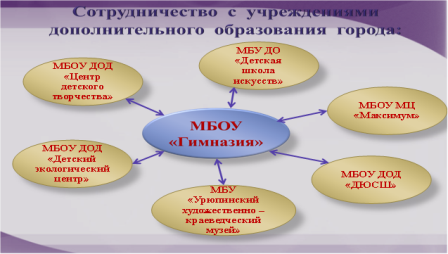 Рис.3.  Схема «Сетевое взаимодействие учреждений ДО города и гимназии»В гимназии разработана и на протяжении многих лет функционирует система психолого-педагогических условий сохранения и укрепления безопасности образовательного процесса. Гимназическую систему безопасности образовательного пространства обеспечивают педагоги, педагог-психолог, социальный педагог, логопед, медицинские работники, административно-хозяйственная служба, родительская общественность. Современные тенденции в образовании заставили коллектив гимназии создать полномасштабную систему психолого-педагогического сопровождения ребёнка в образовательном процессе, так как решать возникающие сегодня проблемы можно только комплексно, при тесном взаимодействии всех специалистов системы психолого-педагогического и медико-социального сопровождения образовательного процесса путём реализации комплекса превентивных, просветительских, диагностических и коррекционных мероприятий, направленных на создание условий для успешного развития, обучения и социализации.Система организации безопасной и комфортной образовательной среды гимназии включает следующие направления:психологическая и социальная диагностика;психокоррекционная работа;психолого-педагогическое и медико-социальное просвещение;психологическое, медицинское и социально-педагогическое консультирование;социально-педагогическая и психологическая профилактика;организационно-методическая деятельность.Показателями эффективности проводимой в гимназии работы по созданию безопасной и комфортной для обучения среды можно считать следующие данные:создана здоровьесберегающая инфраструктура образовательного учреждения;процесс формирования у школьников ценности здоровья и здорового образа жизни (в том числе в профилактике вредных привычек, полового воспитания и сексуального просвещения) носит системный и последовательный характер, что способствует быстрому усвоению учащимися пропагандируемых приоритетов;учебный процесс рационально организован с точки зрения сохранения и совершенствования психофизической и социально-личностной жизнеспособности учащихся;организация физкультурно-оздоровительной работы ежегодно отмечается дипломами I  степени в городе;есть чётко отработанная просветительско-воспитательная работа с учащимися,  обобщенная на региональном и российском уровнях в рамках деятельности ресурсного центра и участия в нацпроекте «Образование»;высокий уровень методической грамотности педагогов, владение ими различными формами работы с детьми, высокий профессионализм, позволяющий быстро ориентироваться в возникающих проблемах и наиболее безболезненно их решать;разработанные специалистами гимназии психолого-педагогические программы направлены не только на обучение учащихся и педагогов защищать себя от проблем, но и  конструктивно решать эти проблемы и переносить трудности;использование педагогами современных образовательных технологий, основанных на деятельностном подходе, использование дифференцированного подхода, критериального оценивания снижает риск невротизации учащихся, повышает их самооценку, мотивацию к учению; результатом санитарно-профилактической работы в гимназии является факт отсутствия прерывания учебного процесса из-за карантинных мероприятий;учащиеся гимназии не только неизменно становятся победителями в предметных олимпиадах по числу призовых мест, но и опережают своих городских сверстников в спортивных соревнованиях; наблюдается высокий уровень вовлеченности родителей в образовательную среду и процесс обучения; у гимназистов  отмечается сформированность позитивного отношения  к здоровому образу жизни, высокая вовлечённость учащихся в занятия спортом; высокая степень удовлетворённости родителей образовательной средой, созданной в гимназии;низкий и постоянно снижающийся контингент учащихся, имеющих вредные привычки (курение, употребление алкоголя, Интернет-зависимость), отсутствие учащихся, имеющих наркозависимость;выпускники 9 и 11 классов успешно проходят период самоопределения, ежегодно не менее 98% выпускников поступают в высшие учебные заведения;обеспечение потребности учащихся в совершенствовании своего здоровья, организации свободного времени посредством широкого набора форм активности и организации досуга;у членов педагогического коллектива отмечается ясное понимание задач гимназии в области сохранения и укрепления физического и психического здоровья обучающихся как ресурса их благополучия и успешности;наработан опыт использования гимназией потенциала различных специалистов городских служб для обучения школьников  способам сохранения и укрепления физического и психического здоровья;учащиеся гимназии участвуют в социальных проектах, исследовательских конкурсах по вопросам создания безопасной школьной среды и занимают призовые места;сформирована чётко функционирующая служба школьного питания, медицинского обслуживания;удовлетворительное гигиеническое состояние учебных кабинетов, коридоров и школьных туалетов создаёт атмосферу уюта во всех зданиях гимназии.Отдельно следует остановиться на мониторинге состояния здоровья учащихся гимназии.  Он включает проведение следующих мероприятий:углублённый медицинский осмотр специалистами центральной  районной больницы (один раз в год);осмотры медицинским работником школы (по графику);учёт обратившихся за помощью обучающихся к медработнику в течение дня, недели, месяца, года;диагностика педагога-психолога, логопеда;анализ медицинской карты ученика;учёт посещаемости занятий ученика, класса;тематические педсоветы.Табл. 6. Мониторинг групп здоровья в МБОУ «Гимназия»Как видно из таблицы, происходит снижение показателей по основной группе. Причина в увеличении количества детей с ухудшением зрения. В настоящее время – это основная проблема в гимназии, хотя нельзя не отметить, что в немалой степени вина лежит на чрезмерном увлечении детей современными электронными средствами информации, что характерно для всего образовательного пространства России. Не смогли ликвидировать данную проблему и педагоги гимназии. В то же время следует отметить, что гимназия отличается своей системой профилактических мер по предупреждению заболеваний гриппом. Учебное заведение никогда не закрывалось на карантин, дети не страдали от эпидемий.  Занятость детей во внеурочное время обеспечивается, в том числе, за счёт организации работы детского самоуправления. В гимназии на добровольной основе создан орган ученического самоуправления – Гимназическая республика. Ученическое самоуправление призвано дать учащимся реальную власть, через которую они с помощью педагогов приобщаются к управлению делами в классе, в школе. Самоуправление воспитывает и развивает личностные качества, необходимые для социализации личности. Во главе Республики стоит Президент, которого ежегодно избирают учащиеся 5-11-х классов в результате прямого личного голосования большинством голосов. Этому предшествует самопрезентация кандидатов. В Правительство Республики входят лидеры клубов-министерств, руководящие различными направлениями жизни гимназистов: клуб «Просвещение», «Досуг», «Забота», «Пресса», «Закон и порядок», «Здоровье». В классах самоуправление строится по  аналогии с общегимназическим, т.е. во главе класса стоит мэр, он руководит работой ответственных за клубы: Рис. 4. Структура ученического самоуправления в гимназииУчащихся, занимающихся исследовательской и проектной деятельностью, объединяет научное общество учащихся «Поиск». Структура НОУ  включает два отделения: естественно-научное и гуманитарное. В естественно-научное отделение входят секции: математики, физики, информатики, биологии, химии. Гуманитарное отделение объединяет секции: искусствоведческую, филологическую, истории, географии, лингвистическую, «Музейное дело», экономики, психологии. Начальная школа работает в составе «Малой Академии Наук». Работа над проектами начинается с 1-го класса. Секции возглавляют кураторы – заведующие предметными кафедрами гимназии. Во главе НОУ находятся: председатель – учитель и ученик – член НОУ со стажем работы в обществе. Отделения возглавляют также ученики, члены НОУ, и кураторы из числа заведующих предметными кафедрами.В течение года НОУ осуществляет работу по нескольким направлениям: вовлечение учащихся в исследовательскую и поисковую деятельность; проведение исследовательских работ по различным направлениям; организация лекториев в рамках обучения методологии исследовательской деятельности; работа кандидатов и членов НОУ по предварительной защите своих работ на внеклассных     мероприятиях,  уроках, конкурсах и т.п.; подготовка и проведение итоговой гимназической конференции; создание гимназического архива и летописи НОУ. Заключительным этапом работы НОУ является итоговая Конференция, которая традиционно  проводится 19 мая в день рождения Гимназии.С 1985 года  в школе работает «Музей истории школы». Музей оборудован настенными пластиковыми демопанелями, горизонтальными стеклянными витринами, стеллажами, рабочим местом, имеется выход в Интернет. Наличие компьютера позволяет работать со сводной картотекой, находить нужные данные об экспонате, вести точный инвентарный учёт. Сейчас в музее выставлено около 2000 экспонатов. Школьный музей работает по нескольким направлениям: поисково-собирательское, экскурсионно-просветительское, исследовательское, культурно-массовое. Разработано Положение о музее, Положение о Совете музея, программа кружка «Музейное дело». По материалам экспозиции музея составлено  12 тематических экскурсий, проводится в среднем 25 экскурсий в год. Экскурсоводами являются ученики всех классов. В музее проходят встречи с ветеранами и выпускниками, презентации  буклетов, альбомов и книг выпускников, конкурсы чтецов, тематические экскурсии, проведение линейки памяти Г.Т.Попова, чье имя носит школа. Музейные фонды используются учениками при написании школьных сочинений,  рукописных книг для участия в городском и областном конкурсах рукописных книг, при проведении Уроков мужества, конкурса рисунков, в учебном процессе учителями литературы, истории, иностранного языка. На основе материалов музея гимназистами защищено свыше двадцати исследовательских работ на соревнованиях разных  уровней, в том числе российском. Важным направлением деятельности музея является координация шефства классных коллективов над ветеранами педагогического труда школы и бывшими учениками - участниками Великой отечественной войны. Ветераны получают поздравления в праздничные дни, приглашаются на торжественные мероприятия гимназии, вместе с детьми участвуют в линейке 8 мая, посвящённой  Дню Победы, для них организуются  "Посиделки за чаркой фронтовой". С 2000 г. музей поддерживает связь с Урюпинским землячеством, образованном выпускниками школы, проживающими в Москве. В рамках программы землячества "Доброта" музей организует уход за могилами,  устраивает встречи с иногородними выпускниками, постоянно информирует землячество о жизни школы. Ежегодно музей посещают около 500 учащихся и гостей школы. В смотре школ города по военно-патриотическому воспитанию и конкурсах на лучшую организацию работы школьных музеев   музей гимназии ежегодно становится победителем и призёром.  В 2018 г. он занял первое место на областном этапе смотра-конкурса музеев образовательных организаций Волгоградской области "Память храним". В 2018 г. был создан сайт Музея истории школы МБОУ «Гимназия», адрес: museumurgimnasia.mya5.ruГимназия ведет постоянный и заинтересованный диалог с родителями, видя в них первых и самых важных союзников. Регулярно проводятся индивидуальное консультирование, тематические родительские собрания, на которых педагоги, психологи, медицинские работники ведут серьезный разговор о проблемах развития детей разных возрастных групп. Родители - активные участники различных гимназических праздников, походов, Дней здоровья и  спортивных соревнований.  Сотрудничество с родителями позволяет повысить эффективность образовательного  и воспитательного процесса. Проведенное анкетирование показывает, что родители, как и учащиеся в целом положительно относятся к гимназии, доверяют нашим педагогам. Степень удовлетворенности родителей качеством представляемого образования составляет 90,4%. Создание комфортной среды для учащихся, родителей и учителей есть и будет приоритетной для коллектива гимназии. В планах работы педагогического, родительского и ученического коллективов: переход на ФГОС ООО в старшей школе, совершенствование методической работы в школе, обновление структуры инновационной деятельности за счёт активного поиска грантовых проектов, дальнейшее усовершенствование инфраструктуры гимназии. Учебный годСеминарыСезонная школа «Уникум» Детский сад «Светлячок»Итого за год2011-2012 1510252012-2013 161172013-2014 1617+ 10 (детский сад)432014-2015 1715+4 (детский сад)362015-2016 812+7 (детский сад)272016-20171110 + 8 (детский сад)292017-2018116 +4 (детский сад)172018-201929+6 (детский сад)17Ступень начального образованияУМК  «Перспектива»2-4 классы – углублённое изучение математики.Ступень общего образованияБазовые программы, ОС «Школа – 2100»Углублённое изучение русского языка.Ступень среднего образованияБазовые программы.Углублённое изучение русского языка, информатики, профильное – математики.ПредметСдавалиСдавали100 баллов100 баллов90-99 баллов90-99 балловНе перешли минимальный порогНе перешли минимальный порогСредний баллПредметчел.%чел.%чел.%чел.%Русск. язык50100007140075,4Математика баз. уровень193800--004,4Математика проф.уровень316200001259,3Биология 71400001255,7Химия 51000121257,2История 61200120062,5Англ. язык 71400000064,6Литература 61200000069Общество-знание 3162001251056,4Физика 132600001250,1Информатика132600000065,1География0--------Ступени обученияВсего учащихсяАттестованоАттестованоНа «5»На «5»На «4» и «5»На «4» и «5»На «3», «4», «5»На «3», «4», «5»Ступени обученияВсего учащихсячел.%чел.%чел.%чел.%I317232733310133426621II35135110045131714913538III101101100161654533131Итого:7696848994123584723230Направление 2016-2017 уч.г.2017-2018 уч.г.2018-2019 уч.г.2019-2020 уч.г.Художественно – эстетическое 205 чел.267 чел.250266 чел.Физкультурно – спортивное 240 чел.109 чел.11772 чел.Эколого – биологическое 20 чел.15 чел.1515 чел.Туристско – краеведческое 30 чел.30 чел.1512 чел.Культурологическое15 чел.17 чел.2015 чел.Социально – педагогическое 75 чел.115 чел.2022 чел.Естественно – научное 20 чел.78 чел.8012 чел.Военно – патриотическое 30 чел.177852 чел.Проектно – техническое 15 чел.15 чел.1715 чел.Всего 34 кружка650 чел. (86%)663 чел. (87%)612 чел. (78%)481 чел. (63%)№ п/пГруппа здоровья для занятий ф/кКоличество обучающихся в гимназии (чел.)Количество обучающихся в гимназии (чел.)Количество обучающихся в гимназии (чел.)Процент от общего количества обучающихсяПроцент от общего количества обучающихсяПроцент от общего количества обучающихся№ п/пУчебный год2017-20182018-20192019-20202017-20182018-20192019-2020776769769100 %100 %100 %1.Основная56854955373 %71 %72 %2.Подготовительная19818718826 %24 %24 %3.Специальная829241 %4 %3 %4.Освобождённые2440,3 %0,5 %0,5 %